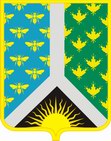 Кемеровская областьНовокузнецкий муниципальный районАдминистрация Новокузнецкого муниципального районаРАСПОРЯЖЕНИЕот   25.10.2019  № 2583                   г. НовокузнецкОб утверждении регламента по организации встречи инвестора на территории Новокузнецкого муниципального района по принципу «одного окна» В целях реализации распоряжения Коллегии Администрации Кемеровской области   № 61-р от 05.02.2019 «О внедрении стандарта деятельности органов местного самоуправления по обеспечению благоприятного инвестиционного климата в муниципальных образованиях Кемеровской области», совершенствования порядка взаимодействия администрации Новокузнецкого муниципального района и субъектов инвестиционной деятельности, руководствуясь статьей 40 Устава муниципального образования «Новокузнецкий муниципальный район»:1. Утвердить прилагаемый Регламент по организации встречи инвестора на территории Новокузнецкого муниципального района по принципу «одного окна» (далее – Регламент).2. Структурным подразделениям администрации Новокузнецкого муниципального района руководствоваться прилагаемым Регламентом при организации работы по рассмотрению обращений участников предпринимательской и инвестиционной деятельности.3. Настоящее распоряжение вступает в силу со дня его подписания.4. Опубликовать настоящее распоряжение на официальном сайте муниципального образования «Новокузнецкий муниципальный район» www.admnkr.ru в информационно-телекоммуникационной сети «Интернет». 5. Контроль за исполнением настоящего распоряжения возложить на заместителя главы Новокузнецкого муниципального района по экономике А.В. Гончарову.Глава Новокузнецкого муниципального района                                                       А.В. Шарнин                Приложение к распоряжению администрации Новокузнецкого муниципального районаот 25.10.2019 № 2583Регламент по организации встречи инвестора на территории Новокузнецкого муниципального района по принципу «одного окна»1. Общие положения1.1. Настоящий регламент по организации встречи инвестора на территории Новокузнецкого муниципального района по принципу «одного окна» (далее - Регламент) разработан в целях унификации процедуры организации встречи инвестора на территории Новокузнецкого муниципального района.1.2. В настоящем Регламенте используются следующие понятия:- инвестор – субъект инвестиционной деятельности, осуществляющий или планирующий осуществить капитальные вложения на территории Новокузнецкого муниципального района с использованием собственных и (или) привлеченных средств в соответствии с законодательством Российской Федерации;- координатор – отдел стратегического развития и инвестиций администрации Новокузнецкого муниципального района, осуществляющий координацию работы участников Регламента;- участники Регламента – инвесторы, отдел стратегического развития и инвестиций Новокузнецкого муниципального района.2. Порядок организации встречи инвестора2.1. Основанием для начала процедуры организации встречи является поступление от инвестора заявки на сопровождение инвестиционного проекта на территории Новокузнецкого муниципального района (далее – заявка).Заявка может быть подана инвестором в адрес администрации Новокузнецкого муниципального района:- в электронном виде путем направления заявки в адрес главы Новокузнецкого муниципального района на адрес электронной почты admpost@admnkr.ru;- на бумажном носителе путем заполнения заявки в администрации Новокузнецкого муниципального района (г. Новокузнецк ул. Сеченова 25 кабинет 210);- в электронном виде путем заполнения формы заявки, размещенной на сайте администрации Новокузнецкого муниципального района в сети Интернет по адресу www.admnkr.ru в разделе «Инвестиционная привлекательность».2.2. Заявки, поступившие в адрес администрации Новокузнецкого муниципального района, должны содержать следующие данные: - общую информацию об инвесторе (организационно-правовая форма, наименование, юридический и фактический адреса, данные о руководителях и собственниках, сведения о направлениях бизнеса, осуществляемых инвестором, контактные данные, информация о планируемом к реализации инвестиционном проекте); - информацию о требуемом содействии по реализации инвестиционного проекта.2.3. При поступлении заявки в адрес администрации Новокузнецкого муниципального района организационной отдел администрации Новокузнецкого муниципального района:-  регистрирует заявку в день ее поступления;-  не позднее следующего дня направляет заявку инвестора координатору.Координатор изучает заявку инвестора и не позднее 2-х рабочих дней со дня получения заявки направляет инвестору информационное письмо с указанием контактных данных координатора по электронной почте или почтовым отправлением (в случае отсутствия электронной почты).2.4. Подробное изучение и проработка предложений для инвестора, определение плана проведения встреч осуществляется координатором в течении 6 рабочих дней со дня регистрации заявки и включает в себя следующие этапы:-   рассмотрение заявки инвестора и уточнение потребностей, подбор подходящих площадок и мер поддержки (в течении 2-х рабочих дней);- предложение инвестору трансфера до администрации Новокузнецкого муниципального района и обратно, разработка индивидуального плана посещения Новокузнецкого муниципального района (в течении 2-х рабочих дней);-   организация комфортных условий для проведения встреч (в течении 2-х рабочих дней).2.4.1. Для детального рассмотрения заявки, полученной от инвестора, координатор назначает заседание Рабочей группы «проектного офиса» по сопровождению инвестиционных проектов, реализуемых и (или) планируемых к реализации на территории Новокузнецкого муниципального района, утвержденной постановлением администрации Новокузнецкого муниципального района от 26.12.2014 № 289, на которую приглашается инвестор (по мере возможности), где рассматривают следующие вопросы:- оценка рыночных перспектив проекта в Новокузнецком муниципальном районе;- определение площадки и меры поддержки, подходящие данному инвестору;- подготовка списка возможных площадок с описанием.2.4.2. Разработка индивидуального плана посещения инвестором Новокузнецкого муниципального района предполагает организацию координатором встречи инвестора в аэропорту, организацию трансфера до администрации Новокузнецкого муниципального района, согласование разработанных мероприятий с инвестором.Координатор подготавливает отдельное помещение для проведения встреч с инвестором, организовывает расстановку столов, стульев, информационных табличек с наименованием лиц и должности участников встречи, оргтехники, обеспечивает питьевой режим.Координатор до начала встречи организовывает стол для кофе-брейка. 2.5. Координатор организует встречу по принципу «одного окна» с присутствием всех организаций, специализирующихся на привлечении инвестиций в Новокузнецкий муниципальный район, а также представителей сетевых и ресурсоснабжающих организаций, а также специалистов, с которыми инвестору необходимо взаимодействовать для реализации проекта. На встрече демонстрируется подготовленная презентация.На встрече инвестор информируется о:- специфике ведения бизнеса в Новокузнецком муниципальном районе;- возможных льготах и иных мерах поддержки;- услугах, которые упростят процесс реализации проекта в Новокузнецком муниципальном районе;- инвестиционной привлекательности Новокузнецкого муниципального района, конкурентных преимуществах;-  наличии свободных земель;- возможности обеспечения проекта ресурсами, в том числе квалифицированными кадрами;-  степени вовлеченности руководства Кемеровской области – Кузбасса, Новокузнецкого муниципального района в процессе работы;- социальной инфраструктуре для жителей Новокузнецкого муниципального района, условиях для сотрудников, которые для реализации проекта могут переехать из других регионов Российской Федерации.2.6. Координатор организует посещение инвестиционных площадок в Новокузнецком муниципальном районе, сопровождает инвестора, ведет переговоры с собственниками возможных к реализации объектов для их осмотра инвестором. В случае отказа инвестора от сопровождающего сотрудника, координатор организует необходимую дистанционную/организационную поддержку при посещении объектов для размещения производства.Заместитель главы Новокузнецкого муниципальногорайона по экономике                                                                                                 А.В. Гончарова